AL FUORISALONE PLAYWOOD PRESENTA LA NUOVA LINEA DEDICATA ALL’ARREDO FUNZIONALE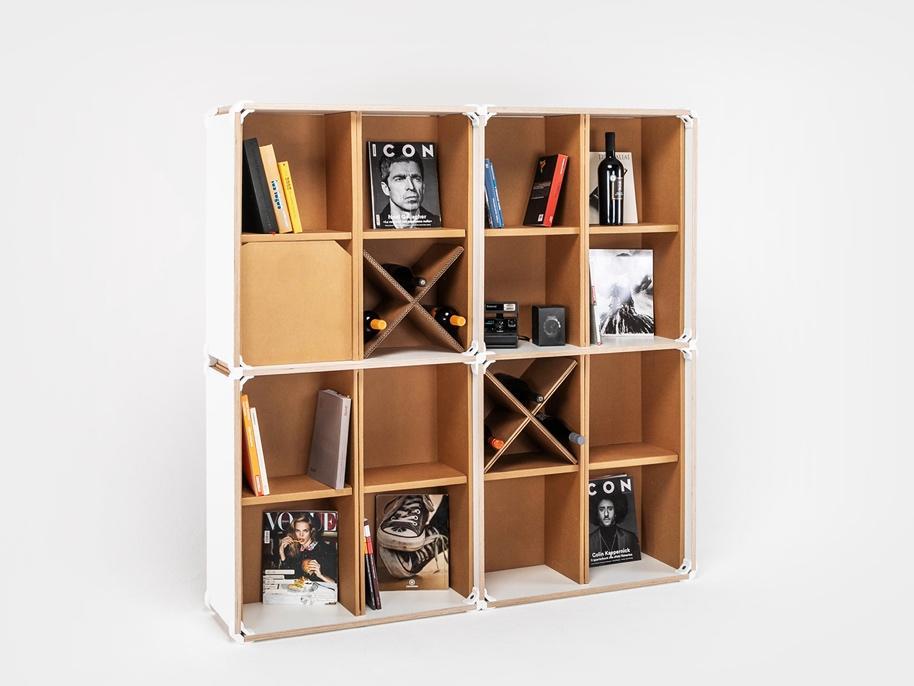 PlayWood espone al Fuorisalone 2021 in Brera, nello spazio del Chiostro di Santa Maria Del Carmine. 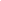 L’evento sarà l’occasione per presentare la nuova linea dedicata all’arredo funzionale: PlayWood Organizer.PlayWood Organizer è il nuovo sistema di arredo per personalizzare gli ambienti della casa sfruttando la modularità: pezzo forte la libreria PlayWood Organizer 16 destinata a diventare il must have dell'arredo Ready to Assemble Furniture. All'insegna della qualità, made in Italy e della sostenibilità.                           In immagine: libreria PlayWood Organizer 16Il prodotto è infatti studiato per avere la massima sostenibilità ambientale: nasce   da un processo di economia circolare e a fine vita può essere riciclato al 99% scomponendo i materiali base di cui è   composto.PLAYWOOD: QUALITÀ SOSTENIBILELa struttura e i telai della linea provengono da un processo di economia circolare: le materie prime derivano dalla sovrapproduzione di altre filiere produttive, come ad esempio quella dell’automotive.Per realizzare i pannelli non vengono tagliati nuovi alberi, al contrario grazie ad un processo di selezione e ritaglio si vanno ad ottenenere nuovamente materiali di primissima scelta.Questo permette di recuperare fino all’80-90%  materiali che altrimenti verrebbero smaltiti. L’INSTALLAZIONE Dal 5 al 10 settembre 2021 PlayWood espone al Fuorisalone 2021 in Brera, nello spazio del Chiostro di Santa Maria Del Carmine.L’installazione sarà realizzata da PlayWood, comprenderà l’ingresso e le tre sale del chiostro, e darà la possibilità al pubblico di toccare con mano la nuova linea dedicata all’arredo funzionale: PlayWood Organizer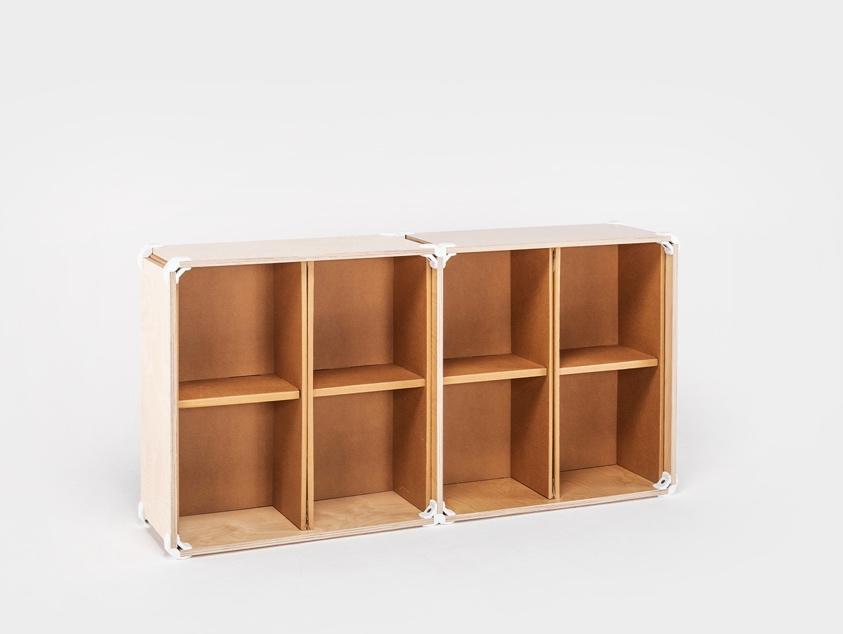 In immagine: libreria PlayWood Organizer 8PLAYWOOD: MADE IN ITALYLa nuova linea PlayWood Organizer è 100% made in Italy. Tutti i componenti da cui è composta sono rigorosamente prodotti in Italia, un dettaglio a cui l’azienda pone grande attenzione, nel rispetto di una tradizione a tutela del mondo del design e dell’arredo.Chi è PLAYWOODFondata in Italia - a Reggio Emilia  - nel 2016, da Stefano Guerrieri, Mirco Bonilauri e Carlotta Nizzoli, PlayWood nasce con l'ambizione di realizzare mobili sostenibili che fossero belli, utili e durevoli. I prodotti PlayWood sono venduti in 32 paesi, il 78% del fatturato proviene dalle vendite all'estero. Nel 2019 il sistema di arredo PlayWood vince il premio internazionale A’ Design Award come miglior prodotto per l’arredo casa e ufficio.IlReady to Assemble Furniture  è la loro filosofia, che risponde all’esigenza della massima personalizzazione all’insegna della qualità, funzionalità e duraturi nel tempo.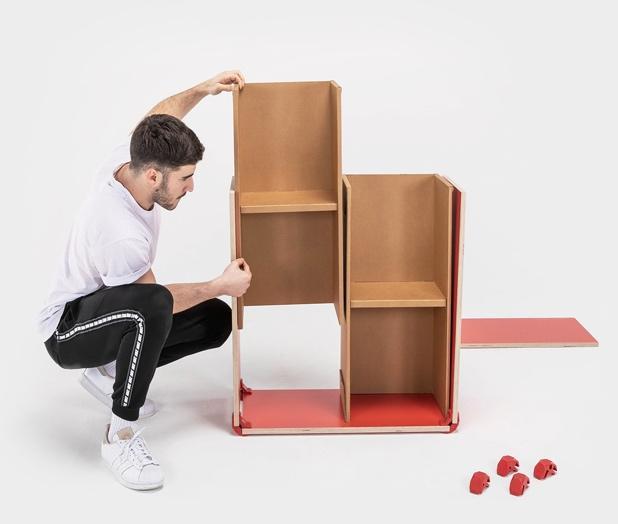 In immagine: ambientata Libreria PlayWood Organizer